Б О Й О Р О К                                                                   РАСПОРЯЖЕНИЕ   «25» ноябрь  2021 й.                              № 45                 «25» ноября  2021 г.В соответствии с утвержденным Положением  «О порядке и условиях материального стимулирования  и льготах работникам администрации сельского поселения Писаревский  сельсовет муниципального района Шаранский район» выплатить премии по итогам работы за ноябрь   2021 года:- управляющей делами Атнакаевой А.М. в размере 16.67% от денежного содержания;- специалисту 1 категории Плаксиной Н.Н. в размере 16.67% от денежного содержания;-  уборщику служебных помещений Хозиковой В.Г. в размере 50%от установленных месячных тарифных ставок, надбавок и доплат.МКУ «Централизованная бухгалтерия  администрации муниципального района Шаранский район начисление премий производить в соответствии с утвержденным Положением об оплате труда.     Глава  сельского поселения:                                                   О.И. Голубева		Башкортостан  РеспубликаһыШаран  районы  муниципальрайоныныПисаревоауылбиләмәһеХакимитеБашлыгы 452644,Писаревоауылы, Мэктэпурамы, 11-йорт      тел.(34769) 2-34-16  email:pisarsss@yandex.ru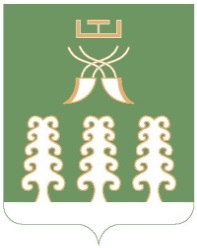 Республика БашкортостанАдминистрация  сельского поселенияПисаревский сельсоветмуниципального  районаШаранский район        452644  д. Писарево, ул. Школьная, 11тел. (34769)  2-34-16 email:pisarsss@yandex.ru